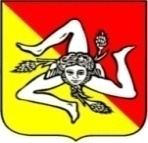 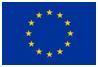 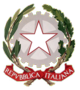 MINISTERO DELL'ISTRUZIONE DELL'UNIVERSITÀ E DELLA RICERCAUFFICIO SCOLASTICO REGIONALE PER LA SICILIADIREZIONE  DIDATTICA STATALE 1° CIRCOLO “E. DE AMICIS”Via Degli Studi, 22 , Comiso - Tel.0932-961655 -  Fax 0932-731923-C.f.82001160884e-mail: rgee01400l@istruzione.it – pec: rgee01400l@pec.istruzione.itsito web www.primocircolocomiso.gov.it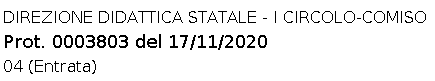 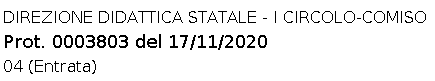 Oggetto: Questionari Garante InfanziaIl gruppo del Garante dei diritti dell’infanzia e dell’adolescenza del Comune di Comiso ha predisposto dei semplici questionari per gli insegnanti, i ragazzi e le famiglie, on line ed assolutamente anonimi, allo scopo di monitorare il vissuto e le esperienze durante il periodo dell’emergenza sanitaria da Covid-19							.Per i ragazzi:  https://forms.gle/TPpV6eYooscXrqXX9Per le famiglie:  https://forms.gle/8TVhHXHrbHCRRi6B9Per i docenti:  https://forms.gle/rJnkB4fzBMah89GU7.Vi ringrazio ancora per la collaborazioneLa dirigente Carmela Paolino